281/18Mineral Titles ActMineral Titles ActNOTICE OF GRANT OF A MINERAL TITLENOTICE OF GRANT OF A MINERAL TITLETitle Type and Number:Extractive Mineral Permit 31515Granted:26 June 2018, for a period of 5 YearsArea:5.56 HectaresLocality:BICKERTONName of Holder/s:100% GEBIE CIVIL AND CONSTRUCTION PTY LTD [ACN. 144 955 528]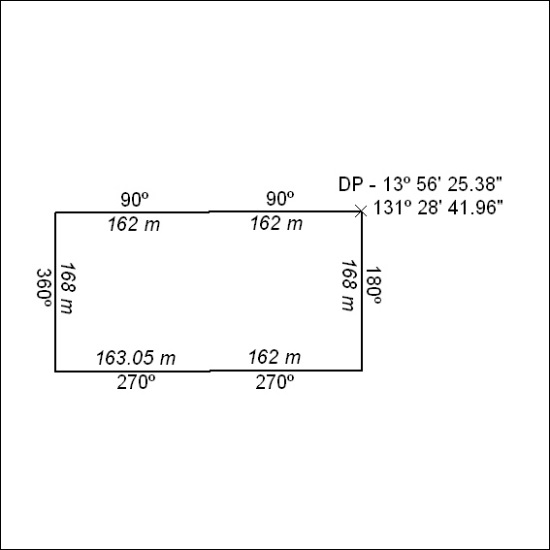 